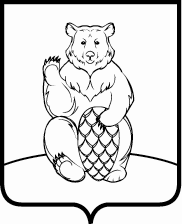 СОВЕТ ДЕПУТАТОВПОСЕЛЕНИЯ МИХАЙЛОВО-ЯРЦЕВСКОЕ В ГОРОДЕ МОСКВЕР Е Ш Е Н И Е 20 августа 2020г.								                №  1/10О принятии к сведению информации об исполнении бюджета поселения Михайлово-Ярцевское в городе Москве за 1 полугодие 2020 годаВ соответствии со статьями 264.2, 264.6 Бюджетного кодекса Российской Федерации, решением Совета депутатов поселения Михайлово-Ярцевское от 15.09.2016 №1/14 «Об утверждении Положения о бюджетном процессе в поселении Михайлово-Ярцевское в городе Москве», рассмотрев информацию об исполнении бюджета поселения Михайлово-Ярцевское за 1 полугодие 2020 года, предоставленную заместителем главы администрации поселения Михайлово-Ярцевское Токаревой С.А., руководствуясь Уставом поселения Михайлово-Ярцевское в городе Москве,СОВЕТ ДЕПУТАТОВ ПОСЕЛЕНИЯ МИХАЙЛОВО-ЯРЦЕВСКОЕ В ГОРОДЕ МОСКВЕРЕШИЛ:1. Принять к сведению информацию об исполнении бюджета поселения Михайлово-Ярцевское за 1 полугодие 2020 года: 1.1. отчет об исполнении бюджета поселения Михайлово-Ярцевское в городе Москве по кодам видов доходов, подвидов доходов, классификации операций сектора государственного управления, относящихся к доходам бюджета за 1 полугодие 2020 года (Приложение 1);1.2. отчет об исполнении доходов бюджета поселения Михайлово-Ярцевское в городе Москве по кодам классификации доходов бюджета за 1 полугодие 2020 года (Приложение 2);1.3. отчет об исполнении бюджета поселения Михайлово-Ярцевское в городе Москве по ведомственной структуре расходов бюджета за 1 полугодие 2020 года (Приложение 3);1.4. отчет об исполнении расходов бюджета поселения Михайлово-Ярцевское в городе Москве по разделам и подразделам классификации расходов бюджета за 1 полугодие 2020 года (Приложение 4);1.5. отчет об источниках финансирования дефицита поселения Михайлово-Ярцевское в городе Москве по кодам классификации источников финансирования дефицита бюджета за 1 полугодие 2020 года (Приложение 5);1.6. отчет об источниках финансирования дефицита поселения Михайлово-Ярцевское в городе Москве по кодам групп, подгрупп, статей, видов источников финансирования дефицитов бюджетов классификации операций сектора государственного управления, относящихся к источникам финансирования дефицитов бюджетов за 1 полугодие 2020 года (Приложение 6).2. Принять к сведению информацию о численности муниципальных служащих органов местного самоуправления, работников муниципальных учреждений бюджетной сферы поселения Михайлово-Ярцевское в городе Москве с указанием фактических затрат на их содержание за 1 полугодие 2020 года (Приложение 7).3. Опубликовать настоящее решение в бюллетене «Московский муниципальный вестник» и разместить на официальном сайте администрации поселения Михайлово-Ярцевское в информационно-телекоммуникационной сети «Интернет».4. Контроль за исполнением настоящего решения возложить на главу поселения Михайлово-Ярцевское Г.К. Загорского. Глава поселения                                                                      Г.К.ЗагорскийОТЧЕТоб исполнении бюджета поселения Михайлово-Ярцевское в городе Москве по кодам видов доходов, подвидов доходов, классификации операций сектора государственного управления, относящихся к доходам бюджета за 1 полугодие 2020 годаЕд. измерения, тыс. руб.Отчет об исполнении доходов бюджета поселения Михайлово-Ярцевское в городе Москве по кодам классификации доходов бюджета за 1 полугодие 2020 годаЕд. измерения, тыс. руб.Исполнение бюджета поселения Михайлово-Ярцевское в городе Москве по ведомственной структуре расходов бюджета за 1 полугодие 2020 годаЕд. измерения, тыс. руб.Отчет об исполнении расходов бюджета поселения Михайлово-Ярцевское в городе Москвепо разделам и подразделам классификации расходов бюджета за 1 полугодие 2020 годаЕд. измерения, тыс. руб.Отчет об источниках финансирования дефицита  поселения Михайлово-Ярцевское в городе Москве по кодам классификации  источников финансирования дефицита бюджета за 1 полугодие 2020 годаЕд. измерения, тыс. руб.Отчет об источниках финансирования дефицита поселения Михайлово-Ярцевское в городе Москвепо кодам групп, подгрупп, статей, видов источников финансирования дефицитов бюджетов классификации операций сектора государственного управления, относящихся к источникам финансирования дефицитов бюджетов за 1 полугодие 2020 годаЕд. измерения, тыс. руб.Информация о численности муниципальных служащих органов местного самоуправления, работников муниципальных учреждений бюджетной сферы поселения Михайлово-Ярцевское в городе Москве за 1 полугодие 2020 годаЕд. измерения, тыс. руб.Коды бюджетной классификацииКоды бюджетной классификацииКоды бюджетной классификацииКоды бюджетной классификацииКоды бюджетной классификацииКоды бюджетной классификацииНаименование показателейНаименование показателейНаименование показателейУточненный план на годФактическое исполнениеИсполнение в % к уточненному плану11111122234510000000000000000НАЛОГОВЫЕ И НЕНАЛОГОВЫЕ ДОХОДЫНАЛОГОВЫЕ И НЕНАЛОГОВЫЕ ДОХОДЫНАЛОГОВЫЕ И НЕНАЛОГОВЫЕ ДОХОДЫ132 321,561 133,646,210100000000000000НАЛОГИ НА ПРИБЫЛЬ, ДОХОДЫНАЛОГИ НА ПРИБЫЛЬ, ДОХОДЫНАЛОГИ НА ПРИБЫЛЬ, ДОХОДЫ23 028,214 862,064,5из них:из них:из них:10102000010000110-налог на доходы физических лицналог на доходы физических лиц23 028,214 862,064,5в том числе:в том числе:10102010010000110-налог на доходы физических лиц с доходов, источником которых является налоговый агент, за исключением доходов, в отношении которых исчисление и уплата налога осуществляются в соответствии со статьями 227, 227.1 и 228 Налогового кодекса Российской Федерации22 913,214 872,064,910102020010000110-налог на доходы физических лиц с доходов, полученных от осуществления деятельности физическими лицами, зарегистрированными в качестве индивидуальных предпринимателей, нотариусов, занимающихся частной практикой, адвокатов, учредивших адвокатские кабинеты и других лиц, занимающихся частной практикой в соответствии со статьей 227 Налогового кодекса Российской Федерации15,09,060,010102030010000110-налог на доходы физических лиц с доходов,  полученных физическими лицами в соответствии со статьей 228 Налогового Кодекса Российской Федерации100,0-  19,0- 19,010300000000000000НАЛОГИ НА ТОВАРЫ (РАБОТЫ, УСЛУГИ), РЕАЛИЗУЕМЫЕ НА ТЕРРИТОРИИ РОССИЙСКОЙ ФЕДЕРАЦИИНАЛОГИ НА ТОВАРЫ (РАБОТЫ, УСЛУГИ), РЕАЛИЗУЕМЫЕ НА ТЕРРИТОРИИ РОССИЙСКОЙ ФЕДЕРАЦИИНАЛОГИ НА ТОВАРЫ (РАБОТЫ, УСЛУГИ), РЕАЛИЗУЕМЫЕ НА ТЕРРИТОРИИ РОССИЙСКОЙ ФЕДЕРАЦИИ6 017,92 447,240,7из них:из них:из них:10302000010000110-Акцизы по подакцизным товарам (продукции), производимым на территории Российской ФедерацииАкцизы по подакцизным товарам (продукции), производимым на территории Российской Федерации6 017,92 447,240,7в том числе:в том числе:10302231010000110- доходы от уплаты акцизов на дизельное топливо, подлежащие распределению между бюджетами субъектов Российской Федерации и местными бюджетами с учетом установленных дифференцированных нормативов отчислений в местные бюджеты 2 757,61 159,442,010302241010000110-доходы от уплаты акцизов на моторные масла для дизельных и (или) карбюраторных (инжекторных) двигателей, подлежащие распределению между бюджетами субъектов Российской Федерации и местными бюджетами с учетом установленных дифференцированных нормативов отчислений в местные бюджеты14,27,653,510302251010000110- доходы от уплаты акцизов на автомобильный бензин, подлежащие распределению между бюджетами субъектов Российской Федерации и местными бюджетами с учетом установленных дифференцированных нормативов отчислений в местные бюджеты 3 602,01 511,041,910302261010000110- доходы от уплаты акцизов на прямогонный бензин, подлежащие распределению между бюджетами субъектов Российской Федерации и местными бюджетами с учетом установленных дифференцированных нормативов отчислений в местные бюджеты -  355,9- 230,864,810500000000000000НАЛОГИ НА СОВОКУПНЫЙ ДОХОДНАЛОГИ НА СОВОКУПНЫЙ ДОХОДНАЛОГИ НА СОВОКУПНЫЙ ДОХОД0,1--из них:из них:из них:10503010010000110-единый сельскохозяйственный налогединый сельскохозяйственный налог0,1--10600000000000000НАЛОГИ НА ИМУЩЕСТВОНАЛОГИ НА ИМУЩЕСТВОНАЛОГИ НА ИМУЩЕСТВО92 624,637 372,740,3из них:из них:из них:10601000000000110-налог на имущество физических лицналог на имущество физических лиц13 994,0907,56,5в том числе:в том числе:10601010030000110-налог на имущество физических лиц, взимаемый по ставкам, применяемым к объектам налогообложения, расположенным в границах внутригородских муниципальных образований городов федерального значения13 994,0907,56,510606000000000110-земельный налогземельный налог78 630,636 465,246,4в том числе:в том числе:10606031000000110-земельный налог с организаций, обладающих земельным участком, расположенным в границах внутригородских муниципальных образований городов федерального значения55 727,634 327,161,610606041000000110-земельный налог с физических лиц, обладающих земельным участком, расположенным в границах внутригородских муниципальных образований городов федерального значения22 903,02 138,19,311100000000000000ДОХОДЫ ОТ ИСПОЛЬЗОВАНИЯ ИМУЩЕСТВА, НАХОДЯЩЕГОСЯ В ГОСУДАРСТВЕННОЙ И МУНИЦИПАЛЬНОЙ СОБСТВЕННОСТИДОХОДЫ ОТ ИСПОЛЬЗОВАНИЯ ИМУЩЕСТВА, НАХОДЯЩЕГОСЯ В ГОСУДАРСТВЕННОЙ И МУНИЦИПАЛЬНОЙ СОБСТВЕННОСТИДОХОДЫ ОТ ИСПОЛЬЗОВАНИЯ ИМУЩЕСТВА, НАХОДЯЩЕГОСЯ В ГОСУДАРСТВЕННОЙ И МУНИЦИПАЛЬНОЙ СОБСТВЕННОСТИ5 880,52 974,350,6из них:из них:из них:11105000000000120-доходы, получаемые в виде арендной либо иной платы за передачу в возмездное пользование государственного и муниципального имущества (за исключением имущества бюджетных и автономных учреждений, а также имущества государственных и муниципальных унитарных предприятий, в том числе казенных)доходы, получаемые в виде арендной либо иной платы за передачу в возмездное пользование государственного и муниципального имущества (за исключением имущества бюджетных и автономных учреждений, а также имущества государственных и муниципальных унитарных предприятий, в том числе казенных)3 276,71 596,548,7в том числе:в том числе:11105011020000120-доходы, получаемые в виде арендной платы за земельные участки, государственная собственность на которые не разграничена, а также средства от продажи права на заключение договоров аренды указанных земельных участков2 507,01 372,154,711105033030000120-доходы от сдачи в аренду имущества, находящегося в оперативном управлении органов государственной власти, органов местного самоуправления, государственных внебюджетных фондов и созданных ими учреждений (за исключением имущества бюджетных и автономных учреждений)769,7224,429,211109000000000120-прочие доходы от использования имущества и прав, находящихся в государственной и муниципальной собственности (за исключением имущества бюджетных и автономных учреждений, а также имущества государственных и муниципальных унитарных предприятий, в том числе казенных)прочие доходы от использования имущества и прав, находящихся в государственной и муниципальной собственности (за исключением имущества бюджетных и автономных учреждений, а также имущества государственных и муниципальных унитарных предприятий, в том числе казенных)2 603,81 377,852,9в том числе:в том числе:11109043030000120-прочие поступления от использования имущества, находящегося в собственности внутригородских муниципальных образований городов федерального значения (за исключением имущества муниципальных бюджетных и автономных учреждений, а также имущества муниципальных унитарных предприятий, в том числе казенных)2 603,81 377,852,911400000000000000ДОХОДЫ ОТ ПРОДАЖИ МАТЕРИАЛЬНЫХ И НЕМАТЕРИАЛЬНЫХ АКТИВОВДОХОДЫ ОТ ПРОДАЖИ МАТЕРИАЛЬНЫХ И НЕМАТЕРИАЛЬНЫХ АКТИВОВДОХОДЫ ОТ ПРОДАЖИ МАТЕРИАЛЬНЫХ И НЕМАТЕРИАЛЬНЫХ АКТИВОВ2 672,82 878,1107,7из них:из них:из них:11401000000000000-Доходы от продажи квартирДоходы от продажи квартир1 500,01 379,492,011401030030000410-Доходы от продажи квартир, находящихся в собственности внутригородских муниципальных образований городов федерального значения1 500,01 379,492,011406000000000000-Доходы от продажи земельных участков, находящихся в государственной и муниципальной собственности (за исключением земельных участков бюджетных и автономных учреждений)Доходы от продажи земельных участков, находящихся в государственной и муниципальной собственности (за исключением земельных участков бюджетных и автономных учреждений)1 172,81 498,7127,811406011020000430-Доходы от продажи земельных участков, государственная собственность на  которые не разграничена и которые расположены в границах городов федерального значения-325,9-11406023030000430-Доходы от продажи земельных участков, находящихся в собственности внутригородских муниципальных образований городов федерального значения (за исключением земельных участков муниципальных бюджетных и автономных учреждений)1 172,81 172,8100,011600000000000000ШТРАФЫ, САНКЦИИ, ВОЗМЕЩЕНИЕ УЩЕРБАШТРАФЫ, САНКЦИИ, ВОЗМЕЩЕНИЕ УЩЕРБАШТРАФЫ, САНКЦИИ, ВОЗМЕЩЕНИЕ УЩЕРБА2 097,4599,328,6из них:из них:из них:11607090030000140-Иные штрафы, неустойки, пени, уплаченные в соответствии с законом или договором в случае неисполнения или ненадлежащего исполнения обязательств перед муниципальным органом, (муниципальным казенным учреждением) внутригородского муниципального образования города федерального значенияИные штрафы, неустойки, пени, уплаченные в соответствии с законом или договором в случае неисполнения или ненадлежащего исполнения обязательств перед муниципальным органом, (муниципальным казенным учреждением) внутригородского муниципального образования города федерального значения2 020,6512,525,411609040030000140-Денежные средства, изымаемые в собственность внутригородского муниципального образования города федерального значения в соответствии с решениями судов (за исключением обвинительных приговоров судов)Денежные средства, изымаемые в собственность внутригородского муниципального образования города федерального значения в соответствии с решениями судов (за исключением обвинительных приговоров судов)40,040,0100,011610123030031140-Доходы от денежных взысканий (штрафов), поступающие в счет погашения задолженности, образовавшейся до 1 января 2020 года, подлежащие зачислению в бюджет муниципального образования по нормативам, действовавшим в 2019 году (доходы бюджетов внутригородских муниципальных образований городов федерального значения за исключением доходов, направляемых на формирование муниципального дорожного фонда, а также иных платежей в случае принятия решения финансовым органом муниципального образования о раздельном учете задолженности)Доходы от денежных взысканий (штрафов), поступающие в счет погашения задолженности, образовавшейся до 1 января 2020 года, подлежащие зачислению в бюджет муниципального образования по нормативам, действовавшим в 2019 году (доходы бюджетов внутригородских муниципальных образований городов федерального значения за исключением доходов, направляемых на формирование муниципального дорожного фонда, а также иных платежей в случае принятия решения финансовым органом муниципального образования о раздельном учете задолженности)36,846,8127,220000000000000000БЕЗВОЗМЕЗДНЫЕ ПОСТУПЛЕНИЯБЕЗВОЗМЕЗДНЫЕ ПОСТУПЛЕНИЯБЕЗВОЗМЕЗДНЫЕ ПОСТУПЛЕНИЯ222 462,121 154,19,5из них:из них:из них:20200000000000000БЕЗВОЗМЕЗДНЫЕ ПОСТУПЛЕНИЯ ОТ ДРУГИХ БЮДЖЕТОВ БЮДЖЕТНОЙ СИСТЕМЫ РОССИЙСКОЙ ФЕДЕРАЦИИБЕЗВОЗМЕЗДНЫЕ ПОСТУПЛЕНИЯ ОТ ДРУГИХ БЮДЖЕТОВ БЮДЖЕТНОЙ СИСТЕМЫ РОССИЙСКОЙ ФЕДЕРАЦИИБЕЗВОЗМЕЗДНЫЕ ПОСТУПЛЕНИЯ ОТ ДРУГИХ БЮДЖЕТОВ БЮДЖЕТНОЙ СИСТЕМЫ РОССИЙСКОЙ ФЕДЕРАЦИИ222 462,121 154,19,5из них:из них:из них:20202000000000150-субсидии бюджетам бюджетной системы Российской Федерации (межбюджетные субсидии)субсидии бюджетам бюджетной системы Российской Федерации (межбюджетные субсидии)221 913,720 873,29,4в том числе:в том числе:20229999000000150-прочие субсидии прочие субсидии 221 913,720 873,29,4в том числе:в том числе:20229999030001150-прочие субсидии бюджетам внутригородских муниципальных образований городов федерального значения (в сфере жилищно-коммунального хозяйства, благоустройства и дорожной деятельности)221 913,720 873,29,420203000000000150-субвенции бюджетам субъектов Российской Федерации и муниципальных образований субвенции бюджетам субъектов Российской Федерации и муниципальных образований 548,4280,951,2в том числе:в том числе:20235118000000150-субвенции бюджетам на осуществление первичного воинского учета на территориях, где отсутствуют военные комиссариаты548,4280,951,221900000000000000ВОЗВРАТ ОСТАТКОВ СУБСИДИЙ, СУБВЕНЦИЙ И ИНЫХ МЕЖБЮДЖЕТНЫХ ТРАНСФЕРТОВ, ИМЕЮЩИХ ЦЕЛЕВОЕ НАЗНАЧЕНИЕ, ПРОШЛЫХ ЛЕТВОЗВРАТ ОСТАТКОВ СУБСИДИЙ, СУБВЕНЦИЙ И ИНЫХ МЕЖБЮДЖЕТНЫХ ТРАНСФЕРТОВ, ИМЕЮЩИХ ЦЕЛЕВОЕ НАЗНАЧЕНИЕ, ПРОШЛЫХ ЛЕТВОЗВРАТ ОСТАТКОВ СУБСИДИЙ, СУБВЕНЦИЙ И ИНЫХ МЕЖБЮДЖЕТНЫХ ТРАНСФЕРТОВ, ИМЕЮЩИХ ЦЕЛЕВОЕ НАЗНАЧЕНИЕ, ПРОШЛЫХ ЛЕТ-- 748,9-из них:из них:из них:21960010030000150возврат остатков субсидий, субвенций и иных межбюджетных трансфертов, имеющих целевое назначение, прошлых лет из бюджетов внутригородских муниципальных образований городов федерального значения -- 748,9-ВСЕГО ДОХОДОВ354 783,681 538,823,0Наименование показателяКод бюджетной классификацииКод бюджетной классификацииКод бюджетной классификацииУтвержденные бюджетные назначенияИсполнено%                       исполнения к утвержден ному плануНаименование показателяадминистратор доходовдоходы бюджетакодУтвержденные бюджетные назначенияИсполнено%                       исполнения к утвержден ному плану1234567ДОХОДЫ - ВСЕГО354 783,681 538,823,0ДЕПАРТАМЕНТ ГОРОДСКОГО ИМУЩЕСТВА ГОРОДА МОСКВЫ0712 507,01 372,154,7Доходы, получаемые в виде арендной платы за земельные участки, государственная собственность на которые не разграничена и которые расположены в границах городов федерального значения, а также средства от продажи права на заключение договоров аренды указанных земельных участков0711 11 05011 02 80011202 507,01 372,154,7УПРАВЛЕНИЕ ФЕДЕРАЛЬНОГО КАЗНАЧЕЙСТВА ПО ГОРОДУ МОСКВЕ1006 017,92 447,240,7Доходы от уплаты акцизов на дизельное топливо, подлежащие распределению между бюджетами субъектов Российской Федерации и местными бюджетами с учетом установленных дифференцированных нормативов отчислений в местные бюджеты1001 03 02231 01 00001102 757,61 159,442,0Доходы от уплаты акцизов на моторные масла для дизельных и (или) карбюраторных (инжекторных) двигателей, подлежащие распределению между бюджетами субъектов Российской Федерации и местными бюджетами с учетом установленных дифференцированных нормативов отчислений в местные бюджеты1001 03 02241 01 0000 11014,27,653,5Доходы от уплаты акцизов на автомобильный бензин, подлежащие распределению между бюджетами субъектов Российской Федерации и местными бюджетами с учетом установленных дифференцированных нормативов отчислений в местные бюджеты1001 03 02251 01 0000 1103 602,01 511,041,9Доходы от уплаты акцизов на прямогонный бензин, подлежащие распределению между бюджетами субъектов Российской Федерации и местными бюджетами с учетом установленных дифференцированных нормативов отчислений в местные бюджеты1001 03 02261 01 0000 110-  355,9-  230,864,8УПРАВЛЕНИЕ ФЕДЕРАЛЬНОЙ НАЛОГОВОЙ СЛУЖБЫ ПО ГОРОДУ МОСКВЕ182115 652,952 234,745,2Налог на доходы физических лиц с доходов, источником которых является налоговый агент, за исключением доходов, в отношении которых исчисление и уплата налога осуществляются в соответствии со статьями 227, 227.1 и 228 Налогового кодекса Российской Федерации182 1 01 02010 01 0000 11022 913,214 872,064,9Налог на доходы физических лиц с доходов, полученных от осуществления деятельности физическими лицами, зарегистрированными в качестве индивидуальных предпринимателей, нотариусов, занимающихся частной практикой, адвокатов, учредивших адвокатские кабинеты, и других лиц, занимающихся частной практикой в соответствии со статьей 227 Налогового кодекса Российской Федерации182 1 01 02020 01 0000 11015,09,060,0Налог на доходы физических лиц с доходов, полученных физическими лицами в соответствии со статьей 228 Налогового кодекса Российской Федерации1821 01 02030 01 0000110100,0-  19,0- 19,0Единый сельскохозяйственный налог182 1 05 03010 01 0000 1100,1--Налог на имущество физических лиц, взимаемый по ставкам, применяемым к объектам налогообложения, расположенным в границах внутригородских муниципальных образований городов федерального значения1821 06 01010 03 0000 11013 994,0907,56,5Земельный налог с организаций, обладающих земельным участком, расположенным в границах внутригородских муниципальных образований городов федерального значения182 1 06 06031 03 0000 11055 727,634 327,161,6Земельный налог с физических лиц, обладающих земельным участком, расположенным в границах внутригородских муниципальных образований городов федерального значения1821 06 06041 03 0000 11022 903,02 138,19,3АДМИНИСТРАЦИЯ ПОСЕЛЕНИЯ МИХАЙЛОВО-ЯРЦЕВСКОЕ В ГОРОДЕ МОСКВЕ900230 605,825 484,811,1Доходы от сдачи в аренду имущества, находящегося в оперативном управлении органов управления внутригородских муниципальных образований городов федерального значения и созданных ими учреждений (за исключением имущества муниципальных бюджетных и автономных учреждений)9001 11 05033 03 0000 120769,7224,429,2Прочие поступления от использования имущества, находящегося в собственности внутригородских муниципальных образований городов федерального значения (за исключением имущества муниципальных бюджетных и автономных учреждений, а также имущества муниципальных унитарных предприятий, в том числе казенных)9001 11 09043 03 0000 1202 603,81 377,852,9Доходы от продажи квартир, находящихся в собственности внутригородских муниципальных образований городов федерального значения9001 14 01003 03 0000 4101 500,01 379,492,0Доходы от продажи земельных участков, государственная собственность на которые не разграничена и которые расположены в границах городов федерального значения9001 14 06011 02 0000 430-325,9-Доходы от продажи земельных участков, находящихся в собственности внутригородских муниципальных образований городов федерального значения (за исключением земельных участков муниципальных бюджетных и автономных учреждений)9001 14 06023 03 0000 4301 172,81 172,8100,0Прочие поступления от денежных взысканий (штрафов) и иных сумм в возмещение ущерба, зачисляемые в бюджеты внутригородских муниципальных образований городов федерального значения9001 16 07090 03 00001402 020,6512,525,4Денежные средства, изымаемые в собственность внутригородского муниципального образования города федерального значения в соответствии с решениями судов (за исключением обвинительных приговоров судов)9001 16 09040 03 000014040,040,0100,0Доходы от денежных взысканий (штрафов), поступающие в счет погашения задолженности, образовавшейся до 1 января 2020 года, подлежащие зачислению в бюджет муниципального образования по нормативам, действовавшим в 2019 году (доходы бюджетов внутригородских муниципальных образований городов федерального значения за исключением доходов, направляемых на формирование муниципального дорожного фонда, а также иных платежей в случае принятия решения финансовым органом муниципального образования о раздельном учете задолженности)9001 16 10123 01 000014036,846,8127,2Прочие субсидии бюджетам внутригородских муниципальных образований городов федерального значения (в сфере жилищно-коммунального хозяйства, благоустройства и дорожной деятельности)9002 02 29999 03 0001150221 913,720 873,29,4Субвенции бюджетам внутригородских муниципальных образований городов федерального значения на осуществление первичного воинского учета на территориях, где отсутствуют военные комиссариаты9002 02 35118 03 0000150548,4280,951,2Возврат остатков субсидий, субвенций и иных межбюджетных трансфертов, имеющих целевое назначение, прошлых лет из бюджетов внутригородских муниципальных образований городов федерального значения 9002 19 60010 03 0000150--  748,9-Наименование КБКРзПРЦСРВР Уточненный план на  год  Исполнено  % исполнения  к уточненному плану 12345678Администрация  поселения Михайлово-Ярцевское365 548,873 774,220,2ОБЩЕГОСУДАРСТВЕННЫЕ ВОПРОСЫ010080 231,835 545,044,3Функционирование законодательных (представительных) органов государственной власти и представительных органов муниципальных образований0103307,80,0-Непрограммные направления деятельности органов внутригородских муниципальных образований по руководству и управлению в сфере установленных функций органов внутригородских муниципальных образований 010331 0 00 00000307,80,0-Представительные органы внутригородских муниципальных образований010331 А 00 00000307,80,0-Функционирование представительных органов внутригородских муниципальных образований010331 А 01 00000307,80,0-Депутаты Совета депутатов внутригородского муниципального образования010331 А 01 00200307,80,0-Расходы на выплаты персоналу в целях обеспечения выполнения функций государственными (муниципальными) органами, казенными учреждениями, органами управления государственными внебюджетными фондами  010331 А 01 00200100307,80,0-Расходы на выплаты персоналу государственных (муниципальных) органов010331 А 01 00200120307,80,0-Функционирование Правительства Российской Федерации, высших исполнительных органов государственной власти субъектов Российской Федерации, местных администраций010478 661,035 523,545,2Непрограммные направления деятельности органов внутригородских муниципальных образований по руководству и управлению в сфере установленных функций органов внутригородских муниципальных образований 010431 0 00 0000078 661,035 523,545,2Исполнительные органы внутригородских муниципальных образований010431 Б 00 0000078 661,035 523,545,2Функционирование исполнительных органов внутригородских муниципальных образований010431 Б 01 0000078 661,035 523,545,2Руководитель администрации/аппарата Совета депутатов010431 Б 01 001003 451,61 211,135,1Расходы на выплаты персоналу в целях обеспечения выполнения функций государственными (муниципальными) органами, казенными учреждениями, органами управления государственными внебюджетными фондами010431 Б 01 001001003 451,61 211,135,1Расходы на выплаты персоналу государственных (муниципальных) органов010431 Б 01 001001203 451,61 211,135,1Обеспечение деятельности  администрации/ Совета депутатов внутригородского муниципального образования в части содержания муниципальных служащих для решения вопросов местного значения010431 Б 01 0050075 209,434 312,445,6Расходы на выплаты персоналу в целях обеспечения выполнения функций государственными (муниципальными) органами, казенными учреждениями, органами управления государственными внебюджетными фондами010431 Б 01 0050010066 110,530 923,546,8Расходы на выплаты персоналу государственных (муниципальных) органов010431 Б 01 0050012066 110,530 923,5137,9Закупка товаров, работ и услуг для государственных (муниципальных) нужд     010431 Б 01 005002009 050,93 360,437,1Иные закупки товаров, работ и услуг для обеспечения государственных (муниципальных) нужд010431 Б 01 005002409 050,93 360,480,5Иные бюджетные ассигнования      010431 Б 01 0050080048,028,559,4Уплата прочих налогов, сборов010431 Б 01 0050085048,028,559,4Обеспечение проведения выборов и референдумов010720,00,0-Проведение выборов депутатов Совета депутатов муниципальных
округов города Москвы010735 А 01 0010020,00,0-Иные бюджетные ассигнования      010735 А 01 0010080020,00,0-Специальные расходы010735 А 01 0010088020,00,0-Резервные фонды01111 000,00,0-Резервный фонд, предусмотренный в бюджете города Москвы011132 0 00 000001 000,00,0-Резервный фонд, предусмотренный в бюджете внутригородского муниципального образования011132 А 00 000001 000,00,0-Резервный фонд, предусмотренный органами местного самоуправления011132 А 01 000001 000,00,0-Иные бюджетные ассигнования                     011132 А 01 000008001 000,00,0-Другие общегосударственные вопросы0113243,021,58,8Непрограммные направления деятельности органов внутригородских муниципальных образований по руководству и управлению в сфере установленных функций органов внутригородских муниципальных образований 011331 0 00 00000243,021,58,8Исполнительные органы внутригородских муниципальных образований011331 Б 00 00000243,021,58,8Иные закупки товаров, работ и услуг для обеспечения государственных (муниципальных) нужд011331 Б 00 00000243,021,58,8Ежегодный взнос в Ассоциацию муниципальных образований г. Москвы011331 Б 01 0040043,021,550,0Иные бюджетные ассигнования      011331 Б 01 0040080043,021,550,0Уплата налогов, сборов и иных платежей                011331 Б 01 0040085043,021,550,0Обеспечение деятельности  администрации/ Совета депутатов внутригородского муниципального образования для решения вопросов местного значения011331 Б 01 00600200,00,0-Закупка товаров, работ и услуг для государственных (муниципальных) нужд     011331 Б 01 00600200200,00,0-Иные закупки товаров, работ и услуг для обеспечения государственных (муниципальных) нужд011331 Б 01 00600240200,00,0-НАЦИОНАЛЬНАЯ ОБОРОНА0200548,4204,737,3Мобилизационная и вневойсковая подготовка0203548,4204,737,3Субвенции на осуществление первичного воинского учета на территориях, где отсутствуют военные комиссариаты в рамках непрограммных расходов федеральных органов исполнительной власти020317 1 00 51180548,4204,737,3Расходы на выплаты персоналу в целях обеспечения выполнения функций государственными органами, казенными учреждениями, органами управления государственными внебюджетными фондами   020317 1 00 51180100535,0204,738,3Расходы на выплаты персоналу государственных (муниципальных) органов020317 1 00 51180120535,0204,738,3Закупка товаров, работ и услуг для государственных (муниципальных) нужд     020317 1 00 5118020013,40,0-Иные закупки товаров, работ и услуг для обеспечения государственных (муниципальных) нужд020317 1 00 5118024013,40,0-НАЦИОНАЛЬНАЯ БЕЗОПАСНОСТЬ И ПРАВООХРАНИТЕЛЬНАЯ ДЕЯТЕЛЬНОСТЬ03003 349,0820,824,5Защита населения и территории от чрезвычайных ситуаций природного и техногенного характера, гражданская оборона03092 000,0745,837,3Обеспечение безопасности жизнедеятельности населения на территории  поселения 030923 0 00 000002 000,0745,837,3Мероприятия по гражданской обороне, защите населения и территории поселения от чрезвычайных ситуаций природного и техногенного характера030923 А 00 000002 000,0745,837,3Прочие мероприятия по гражданской обороне, защите населения и территории поселения от чрезвычайных ситуаций природного и техногенного характера030923 А 00 00100100,00,0-Закупка товаров, работ и услуг для государственных (муниципальных) нужд     030923 А 00 00100200100,00,0-Иные закупки товаров, работ и услуг для обеспечения государственных (муниципальных) нужд030923 А 00 00100240100,00,0-Мероприятия по обеспечению безопасности людей на водных объектах030923 А 00 0020060,00,0-Закупка товаров, работ и услуг для государственных (муниципальных) нужд     030923 А 00 0020020060,00,0-Иные закупки товаров, работ и услуг для обеспечения государственных (муниципальных) нужд030923 А 00 0020024060,00,0-Прочие мероприятия в части предупреждения и ликвидации последствий чрезвычайных ситуаций и стихийных бедствий030923 А 00 003001 840,0745,840,5Закупка товаров, работ и услуг для государственных (муниципальных) нужд     030923 А 00 003002001 840,0745,840,5Иные закупки товаров, работ и услуг для обеспечения государственных (муниципальных) нужд030923 А 00 003002401 840,0745,840,5Обеспечение пожарной безопасности03101 084,00,0-Обеспечение безопасности жизнедеятельности населения на территории  поселения Михайлово-Ярцевское 031023 0 00 000001 084,00,0-Мероприятия по обеспечению первичных мер пожарной безопасности031023 Б 00 000001 084,00,0-Прочие мероприятия по обеспечению первичных мер пожарной безопасности031023 Б 00 001001 084,00,0-Закупка товаров, работ и услуг для государственных (муниципальных) нужд     031023 Б 00 001002001 084,00,0-Иные закупки товаров, работ и услуг для обеспечения государственных (муниципальных) нужд031023 Б 00 001002401 084,00,0-Другие вопросы в области национальной безопасности и правоохранительной деятельности0314265,075,028,3Обеспечение безопасности жизнедеятельности населения на территории  поселения Михайлово-Ярцевское 031423 0 00 00000265,075,028,3Прочие мероприятия в области национальной безопасности и правоохранительной деятельности031423 В 00 00000265,075,028,3Мероприятия в части  участия в профилактике терроризма и экстремизма031423 В 00 00100265,075,028,3Закупка товаров, работ и услуг для государственных (муниципальных) нужд     031423 В 00 00100200265,075,028,3Иные закупки товаров, работ и услуг для обеспечения государственных (муниципальных) нужд031423 В 00 00100240265,075,028,3НАЦИОНАЛЬНАЯ ЭКОНОМИКА04005 898,1867,814,7Дорожное хозяйство (дорожные фонды)04095 898,1867,814,7Развитие транспортной системы040901 0 00 000005 898,1867,814,7Автомобильные дороги и улично-дорожная сеть040901 Д 00 000005 898,1867,814,7Ремонт объектов дорожного хозяйства и автомобильных дорог040901 Д 03 000005 898,1867,814,7Ремонт муниципальных дорог 040901 Д 03 00300100,00,0-Закупка товаров, работ и услуг для государственных (муниципальных) нужд     040901 Д 03 00300200100,00,0-Иные закупки товаров, работ и услуг для обеспечения государственных (муниципальных) нужд040901 Д 03 00300240100,00,0-Ремонт муниципальных дорог (за счет средств "акцизы по подакцизным товарам")040901 Д 03 004003 051,00,0-Закупка товаров, работ и услуг для государственных (муниципальных) нужд     040901 Д 03 004002003 051,00,0-Иные закупки товаров, работ и услуг для обеспечения государственных (муниципальных) нужд040901 Д 03 004002403 051,00,0-Содержание муниципальных дорог040901 Д 05 006002 747,1867,831,6Закупка товаров, работ и услуг для государственных (муниципальных) нужд     040901 Д 05 006002002 747,1867,831,6Иные закупки товаров, работ и услуг для обеспечения государственных (муниципальных) нужд040901 Д 05 006002402 747,1867,831,6ЖИЛИЩНО-КОММУНАЛЬНОЕ ХОЗЯЙСТВО0500260 061,430 886,011,9Жилищное хозяйство050113 975,14 481,632,1Жилище050105 0 00 0000013 975,14 481,632,1Капитальный ремонт и модернизация жилищного фонда050105 В 00 0000013 975,14 481,632,1Мероприятия в области жилищного хозяйства050105 В 02 0000013 187,74 284,732,5Прочие мероприятия в области жилищного хозяйства050105 В 02 0020013 187,74 284,732,5Закупка товаров, работ и услуг для государственных (муниципальных) нужд     050105 В 02 0020020013 187,74 284,732,5Иные закупки товаров, работ и услуг для обеспечения государственных (муниципальных) нужд050105 В 02 0020024013 187,74 284,732,5Взносы на капитальный ремонт общего имущества в многоквартирных жилых домах, формирующих фонды капитального ремонта на счете Регионального оператора050105 В 03 00000787,4196,925,0Закупка товаров, работ и услуг для государственных (муниципальных) нужд     050105 В 03 00000200787,4196,925,0Иные закупки товаров, работ и услуг для обеспечения государственных (муниципальных) нужд050105 В 03 00000240787,4196,925,0Благоустройство0503246 086,326 404,410,73Жилищно-коммунальное хозяйство, благоустройство и дорожная деятельность050333 0 00 00000223 908,417 922,68,00Жилищно-коммунальное хозяйство, благоустройство и дорожная деятельность050333 А 02 00000223 908,417 922,68,00Субсидии бюджетам внутригородских муниципальных образований в сфере жилищно-коммунального хозяйства, благоустройства и дорожной деятельности050333 А 02 02000221 913,717 922,68,1Субсидии бюджетам внутригородских муниципальных образований на благоустройство территории жилой застройки  050333 А 02 0210094 590,20,00,0Закупка товаров, работ и услуг для государственных (муниципальных) нужд     050333 А 02 0210020094 590,20,00,0Иные закупки товаров, работ и услуг для обеспечения государственных (муниципальных) нужд050333 А 02 0210024094 590,20,00,0Благоустройство территории жилой застройки (софинансирование расходов при предоставлении субсидии бюджетам внутригородских муниципальных образований на благоустройство территории жилой застройки)050333 А 02 S21001 450,00,00,0Закупка товаров, работ и услуг для государственных (муниципальных) нужд     050333 А 02 S21002001 450,00,00,0Иные закупки товаров, работ и услуг для обеспечения государственных (муниципальных) нужд050333 А 02 S21002401 450,00,00,0Субсидии бюджетам внутригородских муниципальных образований на ремонт объектов дорожного хозяйства  050333 А 02 0230047 149,60,00,0Закупка товаров, работ и услуг для государственных (муниципальных) нужд     050333 А 02 0230020047 149,60,00,0Иные закупки товаров, работ и услуг для обеспечения государственных (муниципальных) нужд050333 А 02 0230024047 149,60,00,0Субсидии бюджетам внутригородских муниципальных образований на содержание объектов дорожного хозяйства  050333 А 02 0240052 611,412 407,023,6Закупка товаров, работ и услуг для государственных (муниципальных) нужд     050333 А 02 0240020052 611,412 407,023,6Иные закупки товаров, работ и услуг для обеспечения государственных (муниципальных) нужд050333 А 02 0240024052 611,412 407,023,6Субсидии бюджетам внутригородских муниципальных образований на содержание дворовых территорий 050333 А 02 0260027 562,55 405,319,6Закупка товаров, работ и услуг для государственных (муниципальных) нужд     050333 А 02 0260020027 562,55 405,319,6Иные закупки товаров, работ и услуг для обеспечения государственных (муниципальных) нужд050333 А 02 0260024027 562,55 405,319,6Содержание дворовых территорий (софинансирование расходов при предоставлении субсидии бюджетам внутригородских муниципальных образований на содержание дворовых территорий050333 А 02 S2600544,7110,320,2Закупка товаров, работ и услуг для государственных (муниципальных) нужд     050333 А 02 S2600200544,7110,320,2Иные закупки товаров, работ и услуг для обеспечения государственных (муниципальных) нужд050333 А 02 S2600240544,7110,320,2Жилище050305 0 00 0000022 177,98 481,838,2Содержание и благоустройство территории жилой застройки и иные мероприятия в сфере жилищного хозяйства050305 Д 00 0000022 177,98 481,838,2Благоустройство территории жилой застройки050305 Д 02 0000022 177,98 481,838,2Благоустройство территории жилой застройки050305 Д 02 003007 403,25 207,870,3Закупка товаров, работ и услуг для государственных (муниципальных) нужд     050305 Д 02 003002007 403,25 207,870,3Иные закупки товаров, работ и услуг для обеспечения государственных (муниципальных) нужд050305 Д 02 003002407 403,25 207,870,3Мероприятия в озеленении территории поселения050305 Д 02 004001 006,50,0-Закупка товаров, работ и услуг для государственных (муниципальных) нужд     050305 Д 02 004002001 006,50,0-Иные закупки товаров, работ и услуг для обеспечения государственных (муниципальных) нужд050305 Д 02 004002401 006,50,0-Мероприятия по содержанию и ремонту объектов благоустройства050305 Д 02 0050013 768,23 274,023,8Закупка товаров, работ и услуг для государственных (муниципальных) нужд     050305 Д 02 0050020013 768,23 274,023,8Иные закупки товаров, работ и услуг для обеспечения государственных (муниципальных) нужд050305 Д 02 0050024013 768,23 274,023,8ОБРАЗОВАНИЕ0700955,8296,531,0Молодежная политика и оздоровление детей0707955,8296,531,0Развитие молодежной политики в поселении 070738 0 00 00000955,8296,531,0Прочие мероприятия по молодежной политике и оздоровлению детей070738 А 00 00000955,8296,531,0Формирование гражданско-патриотического и духовно-нравственного сознания молодежи070738 А 00 0010064,00,0-Закупка товаров, работ и услуг для государственных (муниципальных) нужд     070738 А 00 0010020064,00,0-Иные закупки товаров, работ и услуг для обеспечения государственных (муниципальных) нужд070738 А 00 0010024064,00,0-Социально-культурные мероприятия070738 А 00 00300729,1190,326,1Закупка товаров, работ и услуг для государственных (муниципальных) нужд     070738 А 00 00300200729,1190,326,1Иные закупки товаров, работ и услуг для обеспечения государственных (муниципальных) нужд070738 А 00 00300240729,1190,326,1Информационное обеспечение молодежной политики070738 А 00 00400162,7106,265,3Закупка товаров, работ и услуг для государственных (муниципальных) нужд     070738 А 00 00400200162,7106,265,3Иные закупки товаров, работ и услуг для обеспечения государственных (муниципальных) нужд070738 А 00 00400240162,7106,265,3СОЦИАЛЬНАЯ ПОЛИТИКА10004 620,91 470,931,8Пенсионное обеспечение1001467,1194,641,7Социальная поддержка жителей города Москвы100104 0 00 00000467,1194,641,7Социальная поддержка старшего поколения, ветеранов Великой Отечественной войны, ветеранов боевых действий и членов их семей100104 Б 00 00000467,1194,641,7Пособия и другие социальные выплаты100104 Б 01 00000467,1194,641,7Доплаты к пенсиям муниципальным служащим100104 Б 01 15000467,1194,641,7Социальное обеспечение и иные выплаты населению100104 Б 01 15000300467,1194,641,7Социальные выплаты гражданам, кроме публичных нормативных социальных выплат100104 Б 01 15000320467,1194,641,7Социальное обеспечение населения10033 504,61 276,336,4Мероприятия по социальной поддержке населения100339 0 00 000003 504,61 276,336,4Развитие социальной политики в поселении 100339 А 00 000003 504,61 276,336,4Социально-культурные мероприятия, социально-значимые акции, посвященные знаменательным и памятным датам  для социально незащищенных категорий населения 100339 А 00 001001 951,2606,531,1Закупка товаров, работ и услуг для государственных (муниципальных) нужд     100339 А 00 001002001 951,2606,531,1Иные закупки товаров, работ и услуг для обеспечения государственных (муниципальных) нужд100339 А 00 001002401 951,2606,531,1Осуществление дополнительных мер социальной поддержки и социальной помощи нуждающихся категорий граждан100339 А 00 00200561,8419,074,6Закупка товаров, работ и услуг для государственных (муниципальных) нужд     100339 А 00 0020020015,814,088,6Иные закупки товаров, работ и услуг для обеспечения государственных (муниципальных) нужд100339 А 00 0020024015,814,088,6Социальное обеспечение и иные выплаты населению100339 А 00 00200300546,0405,074,2Социальные выплаты гражданам, кроме публичных нормативных социальных выплат100339 А 00 00200320546,0405,074,2Информационное обеспечение социальной политики100339 А 00 00300739,6250,833,9Закупка товаров, работ и услуг для государственных (муниципальных) нужд     100339 А 00 00300200739,6250,833,9Иные закупки товаров, работ и услуг для обеспечения государственных (муниципальных) нужд100339 А 00 00300240739,6250,833,9Поощрение активных жителей100339 А 00 00400252,00,0-Социальное обеспечение и иные выплаты населению100339 А 00 00400300252,00,0-Социальные выплаты гражданам, кроме публичных нормативных социальных выплат100339 А 00 00400360252,00,0-Другие вопросы в области социальной политики100600 0 00 00000649,20,0-Социальное обеспечение и иные выплаты населению100604 Б 01 16000300649,20,0-Социальные выплаты гражданам, кроме публичных нормативных социальных выплат100604 Б 01 16000320649,20,0-ФИЗИЧЕСКАЯ КУЛЬТУРА И СПОРТ11009 843,43 642,537,0Физическая культура11019 843,43 642,537,0Развитие физической культуры и спорта 110110 0 00 000009 843,43 642,537,0Подготовка спортивного резерва, развитие спорта высших достижений110110 А 00 000007 332,72 780,737,9Обеспечение подготовки спортивного резерва и сборных команд муниципальными учреждениями 110110 А 01 800007 332,72 780,737,9Оказание государственными учреждениями государственных услуг, выполнение работ, финансовое обеспечение деятельности муниципальных казенных учреждений110110 А 01 801007 332,72 780,737,9Расходы на выплаты персоналу в целях обеспечения выполнения функций государственными (муниципальными) органами, казенными учреждениями, органами управления государственными внебюджетными фондами110110 А 01 801001007 019,62 675,738,1Расходы на выплаты персоналу казенных учреждений          110110 А 01 801001107 019,62 675,738,1Закупка товаров, работ и услуг для государственных (муниципальных) нужд     110110 А 01 80100200295,196,432,7Иные закупки товаров, работ и услуг для обеспечения государственных (муниципальных) нужд110110 А 01 80100240295,196,432,7Закупка товаров, работ и услуг для государственных (муниципальных) нужд    110110 А 01 8010080018,08,647,8Иные закупки товаров, работ и услуг для обеспечения государственных (муниципальных) нужд110110 А 01 8010085018,08,647,8Проведение спортивно-массовых мероприятий110110 Б 00 000002 510,7861,834,3Проведение спортивно-массовых мероприятий110110 Б 02 001001 455,7130,18,9Закупка товаров, работ и услуг для государственных (муниципальных) нужд     110110 Б 02 00100100300,079,526,5Иные закупки товаров, работ и услуг для обеспечения государственных (муниципальных) нужд110110 Б 02 00100110300,079,526,5Закупка товаров, работ и услуг для государственных (муниципальных) нужд     110110 Б 02 001002001 155,750,64,4Иные закупки товаров, работ и услуг для обеспечения государственных (муниципальных) нужд110110 Б 02 001002401 155,750,64,4Развитие и укрепление материально-технической базы муниципальных учреждений110110 Б 03 001001 041,0720,869,2Закупка товаров, работ и услуг для государственных (муниципальных) нужд     110110 Б 03 001002001 041,0720,869,2Иные закупки товаров, работ и услуг для обеспечения государственных (муниципальных) нужд110110 Б 03 001002401 041,0720,869,2Содержание и ремонт спортивных объектов муниципальных учреждений110110 Б 05 0010014,010,977,9Закупка товаров, работ и услуг для государственных (муниципальных) нужд     110110 Б 05 0010020014,010,977,9Иные закупки товаров, работ и услуг для обеспечения государственных (муниципальных) нужд110110 Б 05 0010024014,010,977,9Периодическая печать и издательства120240,0040,0100,0Реализация государственных функций в области национальной экономики 120235 0 00 0000040,0040,0100,0Непрограммные направления деятельности по расходным обязательствам префектур административных округов города Москвы120235 Е 00 0000040,0040,0100,0Непрограммные направления деятельности префектур административных округов города Москвы120235 Е 01 0000040,0040,0100,0Обеспечение расходов по уплате целевых взносов на реализацию целевой программы "Реализация отдельных мероприятий по выпуску (изданию) бюллетеня "Московский муниципальный вестник" для опубликования официальной информации органов местного самоуправления120235 Е 01 0030040,0040,0100,0Иные бюджетные ассигнования120235 Е 01 0030080040,0040,0100,0Уплата налогов, сборов и иных платежей    120235 Е 01 0030085040,0040,0100,0ИТОГО  РАСХОДОВ365 548,873 774,220,2Наименование КБККод бюджетной классификацииУточненный план на  годИсполнено % исполнения  к уточненному плану12345ОБЩЕГОСУДАРСТВЕННЫЕ ВОПРОСЫ000 0100 0000000 000 00080 231,835 545,044,3Функционирование законодательных (представительных) органов государственной власти и представительных органов муниципальных образований000 0103 0000000 000 000307,80,0-Функционирование Правительства Российской Федерации, высших исполнительных органов государственной власти субъектов Российской Федерации, местных администраций000 0104 0000000 000 00078 661,035 523,545,2Обеспечение проведения выборов и референдумов000 0107 0000000 000 00020,00,0-Резервные фонды000 0111 0000000 000 0001 000,00,0-Другие общегосударственные вопросы000 0113 0000000 000 000243,021,58,8НАЦИОНАЛЬНАЯ ОБОРОНА000 0200 0000000 000 000548,4204,737,3Мобилизационная и вневойсковая подготовка000 0203 0000000 000 000548,4204,737,3НАЦИОНАЛЬНАЯ БЕЗОПАСНОСТЬ И ПРАВООХРАНИТЕЛЬНАЯ ДЕЯТЕЛЬНОСТЬ000 0300 0000000 000 0003 349,0820,824,5Защита населения и территории от чрезвычайных ситуаций природного и техногенного характера, гражданская оборона000 0309 0000000 000 0002 000,0745,837,3Обеспечение пожарной безопасности000 0310 0000000 000 0001 084,00,0-Другие вопросы в области национальной безопасности и правоохранительной деятельности000 0314 0000000 000 000265,075,028,3НАЦИОНАЛЬНАЯ ЭКОНОМИКА000 0400 0000000 000 0005 898,1867,814,7Дорожное хозяйство (дорожные фонды)000 0409 0000000 000 0005 898,1867,814,7ЖИЛИЩНО-КОММУНАЛЬНОЕ ХОЗЯЙСТВО000 0500 0000000 000 000260 061,430 886,011,9Жилищное хозяйство000 0501 0000000 000 00013 975,14 481,632,1Благоустройство000 0503 0000000 000 000246 086,326 404,410,7ОБРАЗОВАНИЕ000 0700 0000000 000 000955,8296,531,0Молодежная политика и оздоровление детей000 0707 0000000 000 000955,8296,531,0СОЦИАЛЬНАЯ ПОЛИТИКА000 1000 0000000 000 0004 620,91 470,931,8Пенсионное обеспечение000 1001 0000000 000 000467,1194,641,7Социальное обеспечение населения000 1003 0000000 000 0003 504,61 276,336,4Другие вопросы в области социальной политики000 1006 0000000 000 000649,20,0-ФИЗИЧЕСКАЯ КУЛЬТУРА И СПОРТ000 1100 0000000 000 0009 843,43 642,537,0Физическая культура000 1101 0000000 000 0009 843,43 642,537,0ПЕРИОДИЧЕСКАЯ ПЕЧАТЬ И ИЗДАТЕЛЬСТВО000 1200 0000000 000 00040,040,0100,0Периодическая печать 000 1202 0000000 000 00040,040,0100,0ИТОГО РАСХОДОВ000 9600 0000000 000 000365 548,873 774,220,2Наименование показателяКод бюджетной классификацииКод бюджетной классификацииКод бюджетной классификацииУточненный план на  годФактическое исполнение Исполнение в % к уточненному плануНаименование показателяадминистратор источника финансированияисточник финансированияисточник финансированияУточненный план на  годФактическое исполнение Исполнение в % к уточненному плануИсточники  финансирования дефицита бюджета-всего00090000000000000000   10 765,2   -  7 764,6   0,0Источники внутреннего финансирования дефицита бюджета00001000000000000000    10 765,2   -   7 764,6   0,0Администрация поселения Михайлово-Ярцевское в городе Москве900    10 765,2   -  7 764,6   0,0Увеличение остатков средств бюджетов00001050201030000510-  354 783,6   -  81 538,8   23,0Уменьшение остатков средств бюджетов00001050201030000610     365 548,8      73 774,2   20,2Код бюджетной классификацииКод бюджетной классификацииКод бюджетной классификацииКод бюджетной классификацииКод бюджетной классификацииКод бюджетной классификацииКод бюджетной классификацииНаименование показателяНаименование показателяУточненный план на  годФактическое исполнение Исполнение в % к уточненному плану11111112234501000000000000000Источники внутреннего финансирования дефицита бюджетаИсточники внутреннего финансирования дефицита бюджета10 765,2-7 764,60,0в том числев том числе01050000000000000Изменение остатков средств  на счетах по учету средств бюджетаИзменение остатков средств  на счетах по учету средств бюджета10 765,2-7 764,60,0из них:из них:01050201000000510-увеличение остатков средств бюджетов-354 783,6-81 538,823,001050201000000610-уменьшение остатков средств бюджетов365 548,873 774,220,2№Наименование показателяФактическая численность муниципальных служащих органов местного самоуправления, работников муниципальных учреждений (чел.)Фактические затраты на  денежное содержание служащих органов местного самоуправления, работников муниципальных учреждений, тыс. руб.1Глава муниципального образования0-2Представительный орган0-3Местная администрация3630 486,44Работники бюджетной сферы, всего132 675,7в том числе:4.1.Спорт132 675,7Всего4933 162,1